Памятка 
о порядке приобретения путевок в детские оздоровительные лагеря для детей работающих граждан* в 2024 годуДля детей, зарегистрированных по месту жительства или по месту пребывания в Санкт-Петербурге:Уполномоченным органом исполнительной власти по организации и обеспечению отдыха и оздоровления детей является Комитет по образованию Правительства Санкт-Петербурга.Адрес Комитета: 190000, Санкт-Петербург, пер. Антоненко, д. 8.Телефоны Комитета: 417-34-54, 576-18-10, 576-28-44, 576-18-54.Факс: (812) 570-38-29.Адрес электронной почты: kobr@gov.spb.ruТелефон горячей линии Комитета по образованию: 576-20-19.Отдел по организации отдыха и оздоровления детей и молодежи: 576-18-44, 576-18-78.Сайт Комитета: http://k-obr.spb.ru/Порядок приобретения путевок в детские оздоровительные лагеря (далее – ДОЛ) для детей работающих граждан представлен на рис. 1.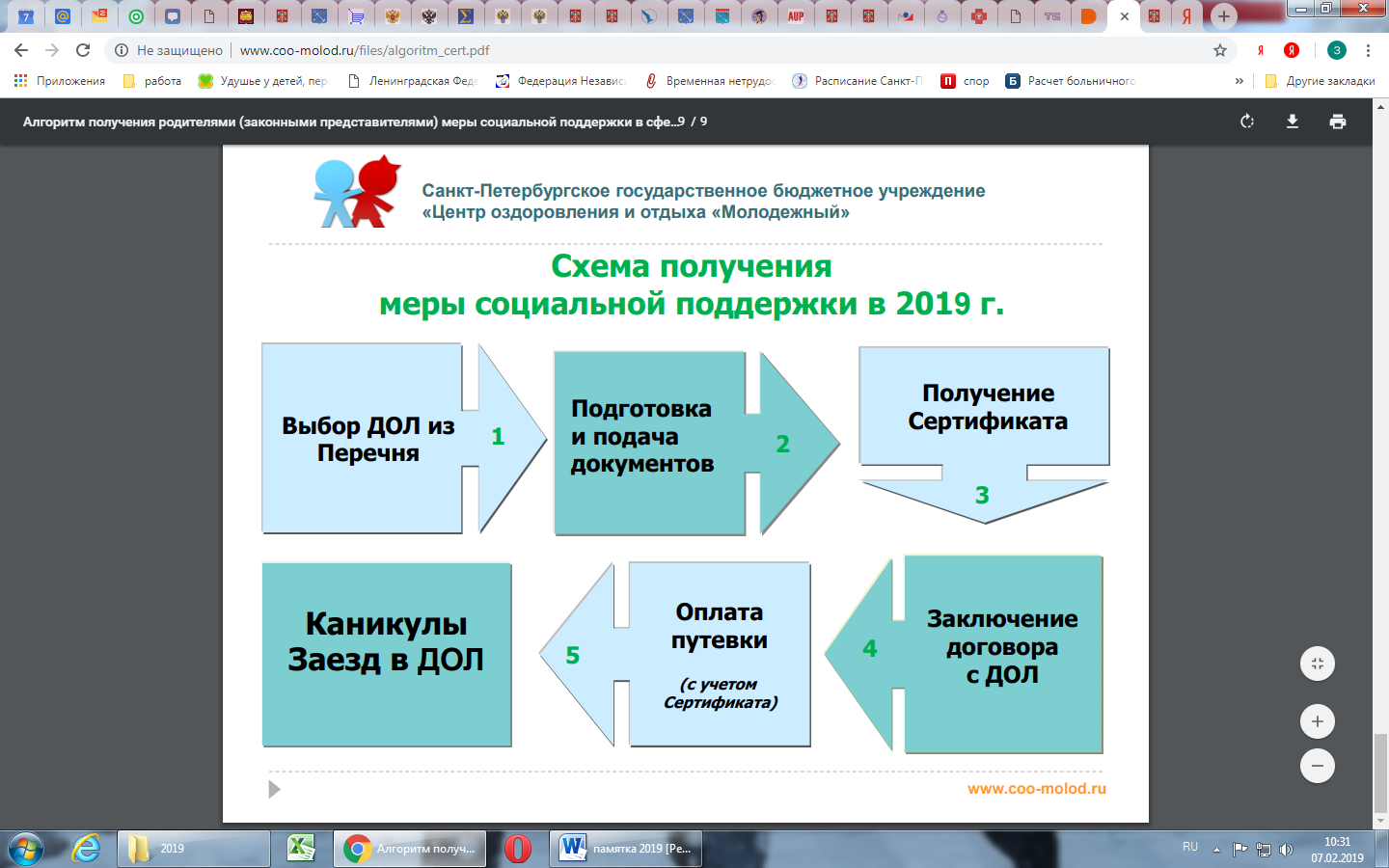 Рисунок 1. Порядок приобретения путевок в ДОЛ в Санкт-Петербурге.Приобретение путевок в ДОЛ осуществляется родителями самостоятельно из перечня организаций отдыха детей и молодежи и их оздоровления, опубликованного на сайте СПб ГБУ «Центр оздоровления и отдыха «Молодежный» (http://www.coo-molod.ru/).Расчетная стоимость путевки, утвержденная постановлением Правительства Санкт-Петербурга на 2024 год, составляет 39 627 руб. на 21 день. Оплата части стоимости путевки в ДОЛ за счет средств бюджета Санкт-Петербурга для детей работающих граждан (независимо от места работы) установлена в размере 60% от вышеуказанной суммы (23 776 руб.).В соответствии с постановлением Правительства Санкт-Петербурга от 15.03.2012 № 242 «О мерах по реализации Закона Санкт-Петербурга «Социальный кодекс Санкт-Петербурга» лицам, относящимся к категории «Дети работающих граждан» оплачивается часть стоимости путевки в организации отдыха в следующих размерах:на оздоровительные смены в период весенних каникул на 9 дней – 10 189,80 руб.;на оздоровительные смены в период летних каникул на 21 день – 23 776,20 руб.;на оздоровительные смены в период зимних каникул на 12 дней – 13 386,40 руб. ______________________________________________________* Дети работающих граждан – дети школьного возраста от 6,5 лет до 15 лет включительно, проживающие в Санкт-Петербурге/Ленинградской областиПредоставление оплаты части стоимости путевки в ДОЛ за счет средств бюджета Санкт-Петербурга подтверждается Сертификатом.Документы, необходимые для получения Сертификата:Заявление на предоставление оплаты части стоимости путевки в ДОЛ (доступно для скачивания на сайте www.coo-molod.ru);Паспорт заявителя (родителя или законного представителя);Свидетельство о рождении ребенка (свидетельство о рождении обязательно, даже если у ребенка есть паспорт);Документы, подтверждающие регистрацию по месту жительства или месту пребывания ребенка в Санкт-Петербурге:- отметка о регистрации в паспорте ребенка, достигшего 14 лет; - или справка Ф-9 (выданная не ранее 30 дней до подачи Заявления); - или выписка из домовой книги (выданная уполномоченным органом не ранее чем за 30 дней до подачи Заявления); - или справка Ф-8; - или справка Ф-3;- решение суда об установлении места жительства;Паспорт ребенка, достигшего 14 лет;Справка с места работы родителя/законного представителя (выданная не ранее 30 дней до подачи заявления, на фирменном бланке с указанием реквизитов организации, либо с угловым штампом организации. В справке обязательное указание должности работника, номера и даты приказа о принятии на работу. Форма справки доступна для скачивания на сайте www.coo-molod.ru);Документы об установлении на ребенка опеки или попечительства (в отношении детей, находящихся под опекой или попечительством):- удостоверение опекуна (попечителя);- правовой акт органа местного самоуправления об установлении над ребенком опеки (попечительства);- договор о передаче ребенка на воспитание в приемную семью (в случае нахождения ребенка в приемной семье).Документы, подтверждающие родственные связи между родителем (законным представителем) и ребенком, в случае если у них разные фамилии;Страховой номер индивидуального лицевого счета в системе обязательного пенсионного страхования ребенка (указывается в заявлении). Страховой номер индивидуального лицевого счета в системе обязательного пенсионного страхования заявителя (указывается в заявлении).Все документы предоставляются в оригиналах. Подача документов осуществляется в структурных подразделениях СПб ГКУ «МФЦ», расположенных на территории Санкт-Петербурга (вне зависимости от места регистрации) либо в офисе СПб ГБУ «ЦОО «Молодежный», расположенном по адресу:                        г. Санкт-Петербург, ул. Зверинская, д.25-27. Выдача сертификатов в СПб ГБУ «ЦОО «Молодежный» на весенние и летние смены будет производиться в следующие периоды:  Смена в период ВЕСЕННИХ каникул с 01.02.2024 по 21.03.2024;1 смена в период ЛЕТНИХ каникул с 01.02.2024 по 30.05.2024;2 смена в период ЛЕТНИХ каникул с 01.02.2024 по 20.06.2024;3 смена в период ЛЕТНИХ каникул с 01.02.2024 по 11.07.2024;4 смена в период ЛЕТНИХ каникул с 01.02.2024 по 06.08.2024.Обращаем внимание, что выдача сертификатов на оплату части стоимости путевки в СПб ГБУ «ЦОО «Молодежный» НА ЛЕТНИЕ СМЕНЫ осуществляется ТОЛЬКО по ПРЕДВАРИТЕЛЬНОЙ ЗАПИСИ! Запись организована на официальном сайте                                   СПб ГБУ «ЦОО «Молодежный» www.coo-molod.ru.Выдача сертификатов в СПб ГКУ «МФЦ» (Многофункциональные центры предоставления государственных и муниципальных услуг в Санкт-Петербурге)                                    на весенние и летние смены будет производиться в следующие периоды:Смена в период ВЕСЕННИХ каникул с 01.02.2024 по 20.02.20241 смена в период ЛЕТНИХ каникул с 01.02.2024 по 26.04.20242 смена в период ЛЕТНИХ каникул с 01.02.2024 по 22.05.20243 смена в период ЛЕТНИХ каникул с 01.02.2024 по 13.06.20244 смена в период ЛЕТНИХ каникул с 01.02.2024 по 09.07.2024Срок действия Сертификата – 30 календарных дней с даты оформления (указана на Сертификате).В случае, если в данный период, но не позднее первого дня начала смены, Вы не представили Сертификат в организацию отдыха, Сертификат считается недействительным и повторно не предоставляется!Также возможна подача заявления на получение сертификата посредством Портала государственных услуг.          Обращаем Ваше внимание, что при подаче заявления через Портал государственных услуг документы, которые должны быть предоставлены в оригинале, должны быть представлены в электронном виде и подписаны усиленной квалифицированной электронной подписью лица, выдавшего документ, в таком случае документ будет эквивалентен оригиналу на бумажном носителе, подписанному собственноручной подписью лица, выдавшего документ.Сертификаты, выданные посредством Портала государственных услуг, предоставляются заявителю в СПб ГБУ «ЦОО «Молодёжный» в рабочее время.При получении Сертификата по категории «дети работающих граждан», получение Сертификата на этого же ребенка на ту же смену по категории «дети из спортивных и (или) творческих коллективов в случае их направления организованными группами                                          в организации отдыха и их оздоровления» невозможно.Основанием для отказа в предоставлении Сертификатов является несоответствие представленных заявителем перечня документов и требованиям к документам, представление заявителем документов с нарушением сроков, наличие действительного/недействительного сертификата на данную смену, наличие сертификата по категории «Дети спортивных и творческих коллективов» на срок смены сертификата                                      по категории «Дети работающих граждан» на одного и того же ребенка, несоответствие ребенка возрасту.По вопросам организации отдыха детей и молодежи Санкт-Петербурга в 
СПб ГБУ «ЦОО «Молодежный» открыта "ГОРЯЧАЯ" линия по телефону (812) 405-96-56 
в понедельник - четверг c 09:00 до 18:00, в пятницу с 09:00 до 17:00 (обеденный перерыв с 13:00 до 14:00).Для детей, зарегистрированных по месту жительства или по месту пребывания на территории Ленинградской области:Уполномоченным органом исполнительной власти по организации и обеспечению отдыха и оздоровления детей является Комитет общего и профессионального образования Ленинградской области.Адрес Комитета: 191124, Санкт-Петербург, площадь Растрелли, д.2, каб.548.Телефоны горячей линии Комитета по вопросам организации отдыха и оздоровления детей: 8-800-500-70-90, 539-44-74.Адрес электронной почты: office_edu@lenreg.ruСайт Комитета: http://edu.lenobl.ruПраво на частичную (полную) компенсацию стоимости путевок в организации отдыха детей и их оздоровления сезонного действия и круглогодичного действия, санаторно-оздоровительные лагеря круглогодичного действия и санатории для детей, расположенные на территории РФ, имеют работающие родители (законные представители) детей, проживающих на территории Ленинградской области (в том числе детей, находящихся под опекой (попечительством), в приемных семьях:- детей в возрасте от 6 до 17 лет (включительно) отдыхающих в организациях отдыха детей и их оздоровления сезонного действия и круглогодичного действия, со сроком пребывания до 21 дня;- детей от 4 до 17 лет (включительно), отдыхающих в санаторно-оздоровительных лагерях круглогодичного действия и детских санаториях со сроком пребывания 24 дня,                        в период с февраля по май и с сентября по декабрь.Права родителей не ограничены в количестве приобретенных путевок. Порядок приобретения путевок в ДОЛ и получение компенсации представлен на рис. 2.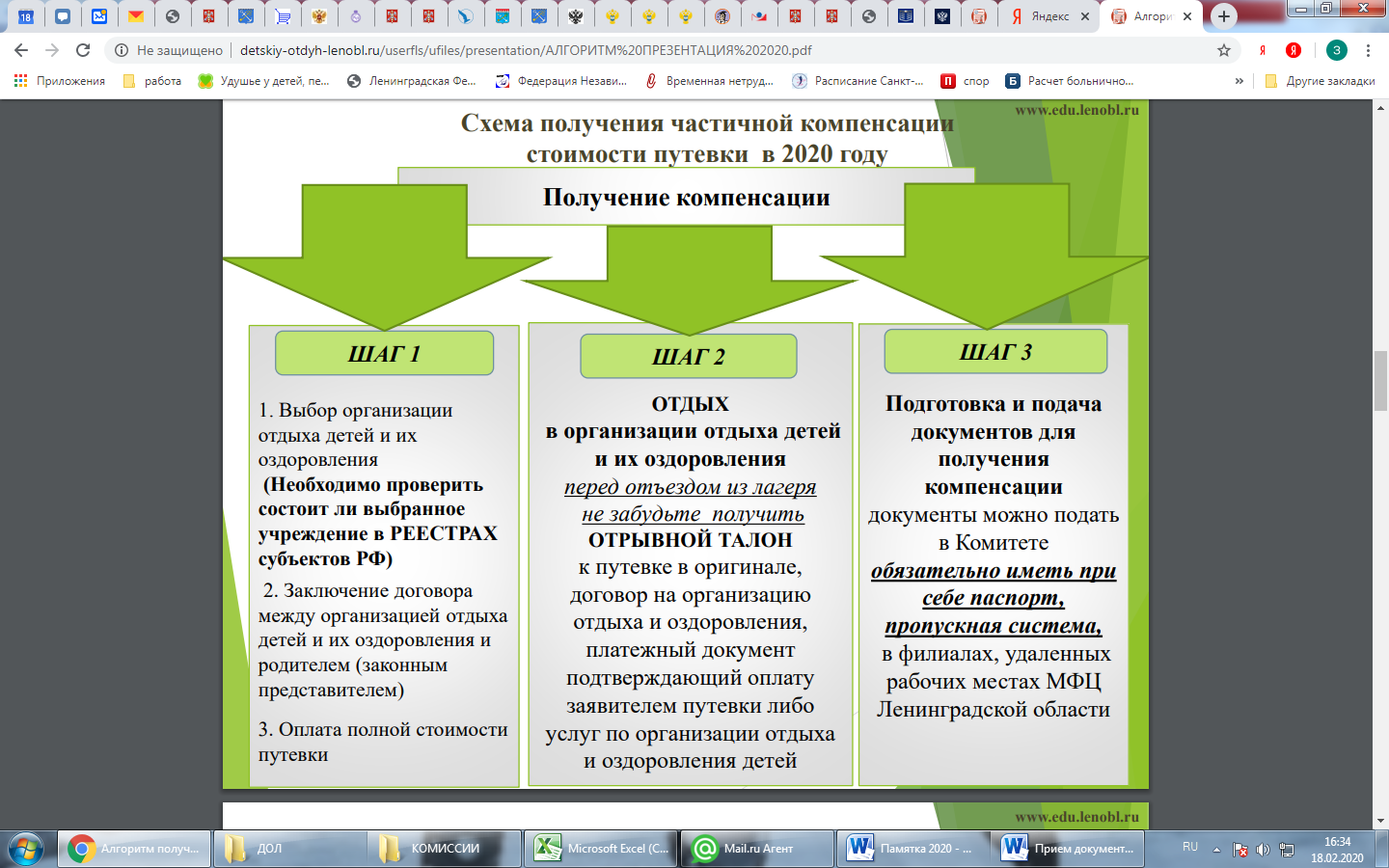 Рисунок 2. Порядок приобретения путевок в ДОЛ В Ленинградской области.Приобретение путевок в ДОЛ осуществляется родителями самостоятельно. Детская оздоровительная организация обязательно должна быть включена в Реестр организаций отдыха и оздоровления детей региона, в котором находится. Ознакомиться                       с данным перечнем лагерей можно на сайте Комитета общего и профессионального образования Ленинградской области (http://detskiy-otdyh-lenobl.ru).Расчетная стоимость путевки, утвержденная постановлением Правительства Ленинградской области на 2024 год, составляет 25 700 руб. на 21 день. Компенсация части стоимости путевки в детские загородные оздоровительные организации за счет средств бюджета Ленинградской области для детей работающих граждан (независимо от места работы родителя) установлена в размере 70% от вышеуказанной суммы (17 990 руб.).Если стоимость путевки ниже расчетной стоимости путевки, размер компенсации составит 70% от фактической стоимости путевки (Пример: при стоимости путевки на 21 день в размере 15 000 руб. сумма компенсации составит 10 500 руб.).Компенсация стоимости путевки в размере 100% от расчетной стоимости путевки       (т.е. 25 700,00 руб. за 21 день) предоставляется приемным родителям, опекунам, попечителям, детям участников СВО следующих категорий:- детям военнослужащих, принимающих участие в специальной военной операции на территориях Донецкой Народной Республики, Луганской Народной Республики, Запорожской области, Херсонской области и Украины (далее – СВО) в составе именных подразделений Ленинградской области;- детям граждан Российской Федерации, призванных на военную службу                                   по частичной мобилизации в Вооруженные Силы Российской Федерации (далее – ВС РФ), на момент призыва проживающих на территории Ленинградской области;- детям граждан Российской Федерации, добровольно поступивших на военную службу в ВС РФ для участия в СВО, на момент заключения контракта проживающих на территории Ленинградской области;- детям, являющихся пасынками и падчерицами военнослужащих, принимающих участие в СВО в составе именных подразделений Ленинградской области, граждан Российской Федерации, призванных на военную службу по частичной мобилизации в ВС РФ, на момент призыва проживающих на территории Ленинградской области, граждан Российской Федерации, добровольно поступивших на военную службу в ВС РФ для участия в СВО, на момент заключения контракта проживающих на территории Ленинградской области;В санаторно-оздоровительных лагерях круглогодичного действия и детских санаториях со сроком пребывания 24 дня, в период с февраля по май и с сентября                           по декабрь текущего года, предоставляется компенсация стоимости путевки 70%                               от расчетной стоимости 28 080 руб. (28 080 руб. х 70% = 19 656 руб.– сумма компенсации).Выплата компенсации организована до 15 декабря 2024 года.Подготовка документов начинается после окончания отдыха ребенка. Весь пакет документов готовится только на родителя, указанного в договоре                              и в обратном (отрывном) талоне к путевке.Документы, необходимые для получения компенсации части стоимости путевки                          в ДОЛ:Заявление о предоставлении компенсации по форме (доступно для скачивания на сайте http://detskiy-otdyh-lenobl.ru) – заполняется собственноручно родителем (законным представителем), указанным в обратном (отрывном) талоне к путевке, договоре                                   и платежном документе.Обратный (отрывной) талон к путевке в оригинале по форме, утверждённой Приказом Министерства финансов Российской Федерации от 10.12.1999 № 90н                                             «Об утверждении бланков строгой отчетности».Договор (в оригинале) на приобретение путевки и договор на оказание услуг                   по организации отдыха и оздоровления детей или договор (в оригинале) на оказание услуг по организации отдыха и оздоровления детей, подписанный заявителем (если путевка приобретается через стороннюю организацию необходимо предоставить два договора.                     С лагерем на оказание услуг по отдыху и оздоровлению и на покупку путевки с турфирмой).Платежный документ, подтверждающий оплату путевки родителем (кассовый чек или квитанция к приходному ордеру). Копия принимается при предъявлении оригинала.Свидетельство о рождении ребенка (с предъявлением оригинала) и паспорт         (для детей в возрасте от 14 лет).Паспорт родителя (законного представителя), указанного в обратном (отрывном) талоне к путевке (с предъявлением оригинала).Документ, подтверждающий проживание ребенка на территории Ленинградской области (на период отдыха) (справка Ф-9 оригинал, или Ф-3/Ф-8 копия с предъявлением оригинала, или копия страницы паспорта с местом регистрации (для детей в возрасте                    от 14 лет).Справка с места работы родителя (законного представителя), указанного                           в обратном (отрывном) талоне к путевке подтверждающая факт трудоустройства на период отдыха ребенка и момент подачи документов на компенсацию (оригинал).Реквизиты для перечисления средств (Справка о реквизитах банковского счета родителя, указанного в обратном (отрывном) талоне к путевке).Копия одного из документов (свидетельство о браке, свидетельство                                      о расторжении брака, архивная справка о заключении брака: форма 28, или иная справка), подтверждающая изменение фамилии (в случае если фамилия родителя, указанная                         в свидетельстве о рождении ребенка, либо самого ребенка, впоследствии изменилась).В случае если родитель (законный представитель) является индивидуальным предпринимателем, дополнительно представляется выписка из Единого государственного реестра индивидуальных предпринимателей (ЕГРИП) за текущий год.В случае если законный представитель является опекуном или приемным родителем, дополнительно представляется копия акта органа опеки и попечительства                     о назначении опекуна или попечителя, копия договора о приемной семье (для приемных родителей).Дополнительно для детей граждан - участников СВО необходимо предоставить следующие документы:Документ, подтверждающий участие в СВО (справка из военкомата                                             о призыве на военную службу по частичной мобилизации в ВС РФ, справка                         о добровольном вступлении на военную службу в ВС РФ для участия                                         в СВО.Документ, подтверждающий проживание участника СВО на территории Ленинградской области на момент призыва по мобилизации, заключения контракта о добровольном вступлении на военную службу в ВС РФ для участия                в СВО.Свидетельство о заключении брака (в случае, если дети являются пасынками                    и падчерицами военнослужащих-участников СВО).Прием документов на выплату компенсации стоимости путевок, приобретенных в 2024 году, осуществляется до 15 декабря 2024 года Многофункциональными центрами (МФЦ) Ленинградской области (телефон МФЦ ЛО 8 800 500-0047).В Ленинградской области действует информационный портал по вопросам отдыха детей и их оздоровления по адресу: http://detskiy-otdyh-lenobl.ru/ Управление социального партнерства Аппарата ЛФП